ВИКОНАВЧИЙ КОМІТЕТ УКРАЇНСЬКОЇ МІСЬКОЇ РАДИКод ЄДРПОУ 24884653(оприлюднюється на виконання постанови КМУ № 710 від 11.10.2016 «Про ефективне використання державних коштів» (зі змінами))Обґрунтування технічних та якісних характеристик предмета закупівлі, розміру бюджетного призначення, очікуваної вартості предмета закупівліОбґрунтування технічних та якісних характеристик предмета закупівлі, розміру бюджетного призначення, очікуваної вартості предмета закупівліОбґрунтування технічних та якісних характеристик предмета закупівлі, розміру бюджетного призначення, очікуваної вартості предмета закупівлі1Назва предмета закупівлі«Послуги з озеленення територій та утримання зелених насаджень (Послуги з озеленення - улаштування та догляд за клумбами та квітниками, улаштування та догляд за газонами, догляд за деревами та кущами, їх полив і розрідження)»2Код за класифікатором ДК 021:2015 (CPV)77310000-6: «Послуги з озеленення територій та утримання зелених насаджень»3Вид процедури закупівліВідкриті торги з публікацією англійською мовою4Ідентифікатор закупівліUA-2022-03-10-003100-a5Обґрунтування технічних та якісних характеристик предмета закупівліОбґрунтування технічних та якісних характеристик предмета закупівлі здійснювалось відповідно до потреб Замовника (відповідно до кількості об’єктів зелених насаджень загального користування, об’єктів благоустрою та їх технічних характеристик) та з урахуванням нормативів, норм, стандартів, порядків і правил:Закону України «Про благоустрій населених пунктів»,Наказу Міністерства будівництва, архітектури та житлово-комунального господарства «Про затвердження Правил утримання зелених насаджень у населених пунктах України» від 10.04.2006 р. №105,Наказу Державного комітету України з питань Порядку проведення ремонту та утримання об’єктів благоустрою населених пунктів від 23.09.2003 р. №154,Закону України «Про охорону навколишнього природного середовища» від 25.06.1991 № 1264-ХІІ (із змінами і доповненнями),Наказу Державного комітету України з питань житлово-комунального господарства «Про затвердження Нормативів приживлюваності дерев і кущів при проведенні робіт з озеленення міст та інших населених пунктів України» від 25.02.2005 р. №32,Постанова Кабінету Міністрів України «Про затвердження Порядку видалення дерев, кущів, газонів і квітників у населених пунктах» від 01.08.2006 р. № 1045,ДБН Б.2.2-5:2011 «Благоустрій територій».6Очікувана вартість предмета закупівлі9 000 000, 00 грн. з ПДВ7Обґрунтування очікуваної вартості предмета закупівлі, розміру бюджетного призначення     Розмір очікуваної вартості визначений відповідно до кошторисної документації з урахуванням кількості зелених насаджень загального користування.     Для визначення очікуваної вартості предмета закупівлі використовувалась Примірна методика визначення очікуваної вартості предмета закупівлі, затверджена наказом Міністерства розвитку економіки, торгівлі та сільського господарства України від 18.02.2020 № 275 (зі змінами), а саме: метод порівняння ринкових цін, з урахуванням орієнтовних потреб для забезпечення утримання зелених насаджень на території Замовника, та з урахуванням потреб минулих років.      Очікувана вартість закупівлі розрахована у межах затверджених кошторисних призначень та обсягів фінансування на 2022 рік.8Обґрунтування обсягів закупівліВідповідно до містобудівної документації Української міської територіальної громади 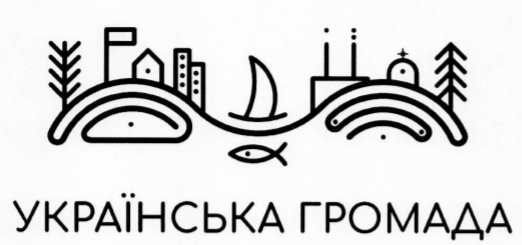 